Con fin es fortalecer el hábito lector en los estudiantes ayudados de su familia, se lanza esta campaña de lectura.Lcda. Nancy Taipicaña. G.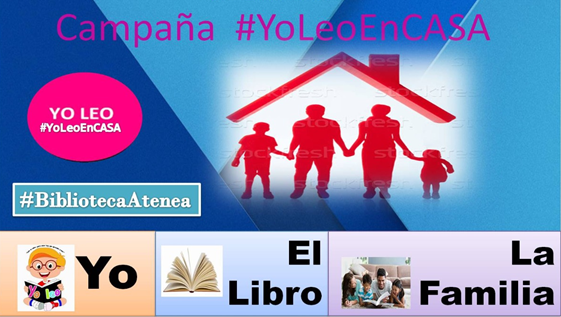 BIBLIOTECARIA